Census 2021 Briefing Occupations 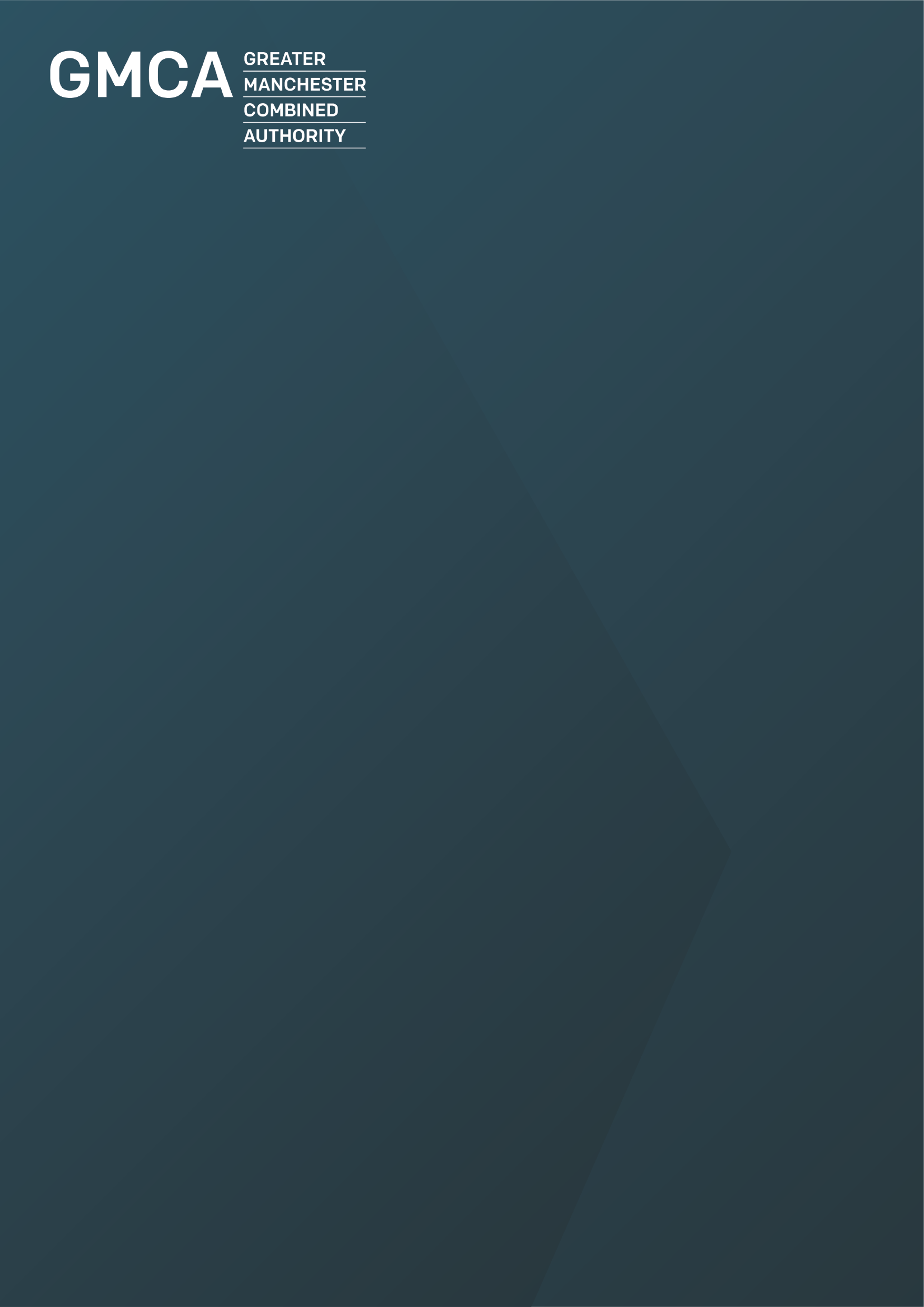 Key pointsProfessional occupations are the most common occupation type in Greater Manchester, and in every GM district, according to the 2021 census. Around 260,000 residents were in a professional occupation, accounting for 20.2% of all jobs in Greater Manchester, in line with the national figure (20.3%). Alongside a rise in the proportion of people in professional occupations, there has been a fall in the proportion working in administrative and secretarial occupations, skilled trades, and elementary occupations.Occupation types vary by district. For example, in Trafford, 28.8% of occupations are professional, compared to 15.3% in Oldham and 15.1% in Tameside. Young people are overrepresented in sales and customer service, and elementary occupations, whilst older workers are overrepresented in skilled trades and process, plant and machine operative occupations.Some occupation types are more prevalent amongst certain ethnic groups. For example, residents identifying as Black are much less likely to have a job as a manager, director or senior official, but are more likely to work in a caring, leisure or service occupation.Main FindingsProfessionals were the most common type of occupation in Greater Manchester in 2021, accounting for 20.3% of all jobs, according to the 2021 census. The least common occupation type was ‘process, plant and machine operatives’ (definitions in the appendix below). This was the only occupation type that fell below 100,000 in Greater Manchester.Number of people (16+) by occupation, Greater Manchester, 2021Source: Census 2021, NOMIS (Occupation by age). Occupations by districtIn every district of Greater Manchester, professional occupations were the most common, though the proportion differed substantially. In Trafford, well over a quarter of residents undertook professional occupations. The proportion was much lower in districts such as Oldham (15.3%) and Tameside (15.1%).Percentage of residents (16+) by occupation (% of total), by district, 2021Source: Census 2021, NOMIS (Occupation by age). Note: this chart focuses on four occupations for clarity and removes the other groups of occupations.Occupations over timeOver the last twenty years, the rise of the professional workforce is the most notable trend. The proportion of Greater Manchester residents in a professional occupation rose from 10.4% in 2001 to 20.2% in 2021. Meanwhile, there have been falls in the proportion of residents working in administrative and secretarial occupations and in skilled trades. Elementary jobs have risen very slightly in number since 2001 (from 137,660 to 141,322), but declined as a proportion (12.8% to 11%). The chart below shows the broad pattern of occupational change over twenty years while the table that follows supplies numbers and proportions. The trends are generally mirrored nationally, although the switch from industrial to service-based employment has been sharper in Greater Manchester.Percentage change in number of workers by occupation (2001-2021)Sources: Census 2001 and Census 2021, NOMIS (Occupation by age). Occupations in Greater Manchester, numbers and proportions, 2001-2021Sources: Census 2001, Census 2011, Census 2021, NOMIS (Occupation by age).Occupation by ageYounger people are concentrated in certain types of jobs. Just under a quarter (24%) of sales and customer service occupations and 18.3% of elementary jobs were undertaken by 16-24 year olds. By constrast, the 50-64 year old cohort comprise 38.8% of process, plant and machine operatives, and 30.9% of managers, directors and senior officials, and skilled trades occupations.Occupation by age (% of occupation), 2021Source: Census 2021, NOMIS (Occupation by age). Occupation by ethnicityThe chart below shows the proportion of each ethnicity that works in the nine occupational groupings. Residents identifying as black, for example, are much less likely to have a job as a manager, director or senior official (4.7%, compared with 11.5% among white residents), but much more likely to work in a caring, leisure or service occupation (40%, compared with 20% for white residents). Occupation by ethnicity (% of each ethnic group’s total workforce), 2021Source: Census 2021, NOMIS (Occupation by ethnic group). ReflectionsOn the face of it, the notable growth of professional occupations over the last twenty years supports the observation of a ‘professionalisation’ of the workforce, with the rise of services (e.g. financial, recruitment, consultancy, research) across the city region. However, there may also be some ‘repackaging’ or ‘upgrading’ of occupations, as graduate qualifications become more common and cultural norms shift over time. For instance, aspiring nurses today require a degree and are categorised as ‘professionals’ - but they may not always have been seen as such.Occupational divisions reflect – and arguably extend – social inequality. For example, the high concentration of people identifying as black in the lowest paid and least skilled type of occupations (22%) has profound implications for family life chances and will contribute to wealth gaps between ethnic groups. Workplace issues such as job insecurity tend to be concentrated in certain types of work, often frequently undertaken by particular demographic groups – for instance, occupations within sales and customer service tend to have a younger age composition. Furthermore, the stark variations in the occupational profile of districts are important for understanding the 'character' of a place. Apart from professionals, the note-worthy area of occupational change is among caring and leisure-related occupations. This may reflect both the expanded responsibility of caring that comes with an ageing society as well as the development of leisure services such as gyms, tourism and hotels. Greater Manchester was hit hard by the decline of manufacturing and other heavy industry in the late twentieth century. To some extent these effects can still be seen to be unravelling in the conurbation’s occupational mix – for instance in the ongoing decline of process and plant operatives.AppendixDefinitions and examples of occupational sub-groupsManagers, directors and senior officials:Production managers and directors; managers and directors in retail and wholesale; chief executives and senior officialsProfessional occupations:Teaching and other educational professionals; information technology professionals; nursing and midwifery professionalsAssociate professional and technical occupations:Sales, marketing and related associate professionals; artistic, literary and media occupations; welfare and housing associate professionalsAdministrative and secretarial occupations: Secretarial and related occupations; administrative occupations in financeSkilled trades occupations:Construction and building trades; food preparation and hospitality trades; agricultural and related tradesCaring, leisure and other service occupations:Caring personal services; teaching and childcare support occupations; hairdressers and related servicesSales and customer service occupations:Sales assistants and retail cashiers; customer service occupationsProcess, plant and machine operatives:Road transport drivers; process operativesElementary occupations:Elementary cleaning occupations; elementary storage occupations200120012011201120212021Occupation%Number%Number%NumberManagers, directors and senior officials13.3%143,1789.5%115,71710.9%140,097Professional occupations10.4%112,23316.5%202,43220.2%259,214Associate professional and technical occupations12.9%138,87712.0%146,37313.2%168,526Administrative and secretarial occupations13.6%146,73712.0%146,4739.7%123,996Skilled trades occupations11.2%120,45010.6%129,6349.2%117,624Caring, leisure and other service occupations7.4%79,9859.8%119,7869.7%124,560Sales and customer service occupations8.3%89,78410.0%122,0128.7%111,001Process, plant and machine operatives10.1%108,4508.0%97,5477.3%93,762Elementary occupations12.8%137,66011.8%143,89111.0%141,322